WNIOSEKo wydanie świadectwa zdatności do lotu statku powietrznego przeznaczonego na eksport1. Imię i nazwisko (nazwa), adres (siedziba) wnioskującego2. Imię i nazwisko (nazwa), adres (siedziba) właściciela statku powietrznego3.Dane statku powietrznego:(*)	Dla samolotów z wydanym ARC ważność CofA określa ważność ARC.(**)	Nr POA producenta – dotyczy nowych SP eksportowanych do USA.Urząd Lotnictwa CywilnegoPrezes Urzędu Lotnictwa CywilnegoPrezes Urzędu Lotnictwa CywilnegoUrząd Lotnictwa CywilnegoNr sprawy (wypełnia ULC)Nr sprawy (wypełnia ULC)Wypełnia ULCPotwierdzenie wpływu ULC (POK):Nr kancelaryjny:Potwierdzenie wpływu LTT:Inspektor prowadzący:Opłata lotnicza - kwota: Dotyczy Wpłynęła(kopia dowodu wpłaty)Inspektor prowadzący:Decyzja nr:Inspektor prowadzący:Data wydania decyzji:Data zwrotu CofA:Wydano ExCofA nr:□ pełnomocnictwo właściciela (jeżeli dotyczy)   □ opłata skarbowaa. Numer Certyfikatu Typu, wydany przez:
    (nazwa Nadzoru Lotniczego)a. Numer Certyfikatu Typu, wydany przez:
    (nazwa Nadzoru Lotniczego)a. Numer Certyfikatu Typu, wydany przez:
    (nazwa Nadzoru Lotniczego)a. Numer Certyfikatu Typu, wydany przez:
    (nazwa Nadzoru Lotniczego)a. Numer Certyfikatu Typu, wydany przez:
    (nazwa Nadzoru Lotniczego)a. Numer Certyfikatu Typu, wydany przez:
    (nazwa Nadzoru Lotniczego)a. Numer Certyfikatu Typu, wydany przez:
    (nazwa Nadzoru Lotniczego)a. Numer Certyfikatu Typu, wydany przez:
    (nazwa Nadzoru Lotniczego)a. Numer Certyfikatu Typu, wydany przez:
    (nazwa Nadzoru Lotniczego)a. Numer Certyfikatu Typu, wydany przez:
    (nazwa Nadzoru Lotniczego)b.  Odstępstwa od Certyfikatu Typu (jeżeli występują)b.  Odstępstwa od Certyfikatu Typu (jeżeli występują)b.  Odstępstwa od Certyfikatu Typu (jeżeli występują)b.  Odstępstwa od Certyfikatu Typu (jeżeli występują)b.  Odstępstwa od Certyfikatu Typu (jeżeli występują)b.  Odstępstwa od Certyfikatu Typu (jeżeli występują)b.  Odstępstwa od Certyfikatu Typu (jeżeli występują)b.  Odstępstwa od Certyfikatu Typu (jeżeli występują)b.  Odstępstwa od Certyfikatu Typu (jeżeli występują)b.  Odstępstwa od Certyfikatu Typu (jeżeli występują)b.  Odstępstwa od Certyfikatu Typu (jeżeli występują)b.  Odstępstwa od Certyfikatu Typu (jeżeli występują)c. Znaki rozpoznawczec. Znaki rozpoznawczec. Znaki rozpoznawczec. Znaki rozpoznawczec. Znaki rozpoznawczec. Znaki rozpoznawczec. Znaki rozpoznawczec. Znaki rozpoznawczec. Znaki rozpoznawczed. Numer rejestrud. Numer rejestrud. Numer rejestrud. Numer rejestrud. Numer rejestrud. Numer rejestrud. Numer rejestrud. Numer rejestrud. Numer rejestrue. Świadectwo Zdatności do Lotu ważne:*e. Świadectwo Zdatności do Lotu ważne:*e. Świadectwo Zdatności do Lotu ważne:*e. Świadectwo Zdatności do Lotu ważne:*e. Świadectwo Zdatności do Lotu ważne:*e. Świadectwo Zdatności do Lotu ważne:*e. Świadectwo Zdatności do Lotu ważne:*e. Świadectwo Zdatności do Lotu ważne:*e. Świadectwo Zdatności do Lotu ważne:*e. Świadectwo Zdatności do Lotu ważne:*e. Świadectwo Zdatności do Lotu ważne:*e. Świadectwo Zdatności do Lotu ważne:*e. Świadectwo Zdatności do Lotu ważne:*ododdodof. Stan statku powietrznego:f. Stan statku powietrznego:f. Stan statku powietrznego:f. Stan statku powietrznego:f. Stan statku powietrznego:f. Stan statku powietrznego:f. Stan statku powietrznego:f. Stan statku powietrznego:NowyNowyNowyPo naprawie głównejPo naprawie głównejPo naprawie głównejPo naprawie głównejPo naprawie głównejPo naprawie głównejPo naprawie głównejPo naprawie głównejUżytkowanyUżytkowanyUżytkowanyUżytkowanyUżytkowanyUżytkowanyUżytkowany4. Opis statku powietrznego:4. Opis statku powietrznego:4. Opis statku powietrznego:4. Opis statku powietrznego:4. Opis statku powietrznego:4. Opis statku powietrznego:4. Opis statku powietrznego:4. Opis statku powietrznego:4. Opis statku powietrznego:4. Opis statku powietrznego:4. Opis statku powietrznego:4. Opis statku powietrznego:4. Opis statku powietrznego:4. Opis statku powietrznego:4. Opis statku powietrznego:4. Opis statku powietrznego:4. Opis statku powietrznego:4. Opis statku powietrznego:4. Opis statku powietrznego:4. Opis statku powietrznego:4. Opis statku powietrznego:4. Opis statku powietrznego:4. Opis statku powietrznego:4. Opis statku powietrznego:4. Opis statku powietrznego:4. Opis statku powietrznego:4. Opis statku powietrznego:4. Opis statku powietrznego:4. Opis statku powietrznego:4. Opis statku powietrznego:4. Opis statku powietrznego:a. Typa. Typa. TypNumer fabrycznyNumer fabrycznyNumer fabrycznyNumer fabrycznyNumer fabrycznyNumer fabrycznyNumer fabrycznyNumer fabrycznyNumer fabrycznyNazwa producenta / nr POA**Nazwa producenta / nr POA**Nazwa producenta / nr POA**Nazwa producenta / nr POA**Nazwa producenta / nr POA**Nazwa producenta / nr POA**Nazwa producenta / nr POA**Nazwa producenta / nr POA**Nazwa producenta / nr POA**Nazwa producenta / nr POA**Nazwa producenta / nr POA**Data produkcjiData produkcjiData produkcjiData produkcjiData produkcjiData produkcjib. Czas pracy: b. Czas pracy: b. Czas pracy: b. Czas pracy: b. Czas pracy: b. Czas pracy: b. Czas pracy: b. Czas pracy: b. Czas pracy: b. Czas pracy: b. Czas pracy: b. Czas pracy: b. Czas pracy: b. Czas pracy: b. Czas pracy: b. Czas pracy: b. Czas pracy: b. Czas pracy: b. Czas pracy: b. Czas pracy: b. Czas pracy: b. Czas pracy: b. Czas pracy: b. Czas pracy: b. Czas pracy: b. Czas pracy: b. Czas pracy: b. Czas pracy: b. Czas pracy: b. Czas pracy: b. Czas pracy: Od początku eksploatacji:Od początku eksploatacji:Od początku eksploatacji:Od początku eksploatacji:Od początku eksploatacji:Od początku eksploatacji:Od początku eksploatacji:Po naprawie głównej:Po naprawie głównej:Po naprawie głównej:Po naprawie głównej:Po naprawie głównej:Po naprawie głównej:Po naprawie głównej:Pozostaje:Pozostaje:Pozostaje:Pozostaje:c. Dane silnika:c. Dane silnika:c. Dane silnika:c. Dane silnika:c. Dane silnika:c. Dane silnika:c. Dane silnika:c. Dane silnika:c. Dane silnika:c. Dane silnika:c. Dane silnika:c. Dane silnika:c. Dane silnika:c. Dane silnika:c. Dane silnika:c. Dane silnika:d. Czas pracy silnika:d. Czas pracy silnika:d. Czas pracy silnika:d. Czas pracy silnika:d. Czas pracy silnika:d. Czas pracy silnika:d. Czas pracy silnika:d. Czas pracy silnika:d. Czas pracy silnika:d. Czas pracy silnika:d. Czas pracy silnika:d. Czas pracy silnika:d. Czas pracy silnika:d. Czas pracy silnika:d. Czas pracy silnika:Typ:Nr fabryczny:Nr fabryczny:Nr fabryczny:Nr fabryczny:Nr fabryczny:Nr fabryczny:Nr fabryczny:Nr fabryczny:Nr fabryczny:Nr fabryczny:Nr fabryczny:Nr fabryczny:Nr fabryczny:Nr fabryczny:Nr fabryczny:Od początku ekspl.Od początku ekspl.Od początku ekspl.Od początku ekspl.Od początku ekspl.Od początku ekspl.Po naprawie głów.Po naprawie głów.Po naprawie głów.Po naprawie głów.Po naprawie głów.Po naprawie głów.Po naprawie głów.Pozostaje:Pozostaje:e. Dane śmigła:e. Dane śmigła:f. Czas pracy śmigła:f. Czas pracy śmigła:f. Czas pracy śmigła:f. Czas pracy śmigła:TypNr fabrycznyOd początku ekspl.Od początku ekspl.Po naprawie głów.Pozostaje:5. ZAŁĄCZNIKI DO WNIOSKU 5. ZAŁĄCZNIKI DO WNIOSKU 5. ZAŁĄCZNIKI DO WNIOSKU 5. ZAŁĄCZNIKI DO WNIOSKU 5. ZAŁĄCZNIKI DO WNIOSKU 5. ZAŁĄCZNIKI DO WNIOSKU 6. Imię i nazwisko (nazwa), adres odbiorcy, data przejęcia6. Imię i nazwisko (nazwa), adres odbiorcy, data przejęcia6. Imię i nazwisko (nazwa), adres odbiorcy, data przejęcia6. Imię i nazwisko (nazwa), adres odbiorcy, data przejęcia7. Kraj eksportu:7. Kraj eksportu:8. OŚWIADCZENIEJa niżej podpisany(a) oświadczam, dane zawarte we wniosku są zgodne ze stanem faktycznym i prawnym. Jestem świadomy(a) odpowiedzialności karnej za zeznanie nieprawdy lub zatajenie prawdy.Imię i nazwisko wnioskującegoPodpis wnioskującegoData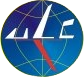 